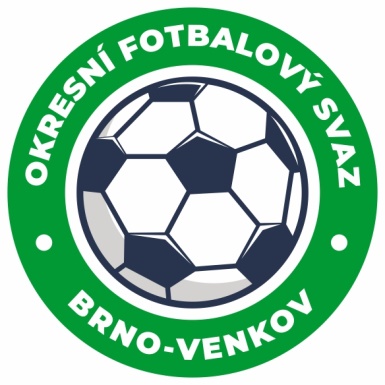                                        NOMINAČNÍ LISTINAžákovských výběrů OFS Brno – venkovAkce:          KARPATY CUP, Mezinárodní turnaj organizovaný ObFZ Bratislava - vidiekSobota 16.11.2019, ŠH Modra, SlovenskoMísto, datum a čas srazu: Brno, ulice Vídeňská 9, hala Morenda ,16.11.2019 5:45         Ukončení akce: 16.11.2019 cca 17:00	    Nominační listina hráčů U12(2008)Horký Alex              	Kahan                Horníček František             	KahanVlach Martin               	Troubsko Valenta Adam        	RAFK/ModřiceŘezníček Jakub             	Rosice                                                                                                                                  Charvát Ondřej	RosiceKarásek Michal                                           RosiceKarásek Adam                                            RosiceKostelný Kryštof                                          ModřiceHejmala Viktor                                             ModřiceKučera Šimon                                             TišnovHrouzek Adam                                            Měnín    Jakubec Jakub                                           IvančiceKudělka Eduard	                                    IvančiceNáhradníci:Šíp Filip                                                       ČebínSalava Samuel                                           RosiceNavasardyan Saša                                     IvančiceKristýnek Jakub                                          TišnovVlček Jakub                                                ŽabčiceNominační listina hráčů U11(2009)Tvrdoň Martin                                              KahanKirš David                                                   MěnínMerel Jiří                                                     TišnovPařízek Štěpán                                           Tišnov Mezník Jan                                                  RosiceKrejčí David                                                 RosiceMašek Ondřej                                              LažánkyKudělka Oldřich                                           IvančiceKilián Adam                                                 IvančiceNěmec Milan                                               OřechovŠtolfa Dominik                                             ModřiceŠtolfa Tobiáš                                               ModřicePodsedník Tomáš                                       KuřimZaoral Richard                                            KuřimSova David                                                 Veverská BítýškaNáhradníci:Dvořáček Jakub                                           LažánkyDomes Ondřej                                             TišnovJúza Šimon                                                  TišnovKarásek Lukáš                                             DrásovFleček adam                                                MedlovDanko Rostislav                                           ŽidlochoviceSvoboda Martin                                            RosiceHuczman Matěj                                            IvančiceBenda Adam                                                IvančiceOšmera Ondřej                                            IvančiceZa účast hráčů na srazu odpovídají mateřské oddíly.V případě neomluvené neúčasti nominovaných hráčů se klub vystavuje postihu dle článku 17 bod 3 RFS !Nominovaní hráči si sebou vezmou sálové boty, věci osobní hygieny a je nutné uzavřít individuální cestovní pojištění!!!Je omezená možnost pro rodiče jet společně s hráči autobusem. Kdo by měl zájem, prosím o včasné info.Omluvy telefonicky na číslo: 702 164 364 – Petr Soustružník, nebo písemně na email: soustruznik.gtmofs@post.czV Brně : 4.11.2019               Petr Soustružník       GTM OFS Brno-venkov					    Jan Zycháčekpředseda KM OFS Brno - venkov		         	         předseda VV OFS Brno - venkovZa správnost:		                   Libor Charvát                                         sekretář OFS Brno - venkov		